附件3：慈溪市慈吉实验学校（小学部）2024年教师招聘简章一、学校简介慈吉实验学校（小学部）前身为慈吉小学，由慈吉教育集团董事长徐娣珍女士于2000年5月投资创办，位于慈溪市中心城区白沙路街道前应路1688号，占地103亩，建筑7万平米，累计总投资达5.8亿元。学校由正高级特级教师、宁波市名校长施国柱老师领衔，是全国学生营养与健康示范学校、全国国际象棋特色学校、全国青少年足球特色学校、省教科研先进集体、省艺术特色学校、省新锐民办学校、慈溪市五星级学校、慈溪市“双优教育”品牌学校。目前，学校共有75个教学班，学生人数达到3277名。二、招聘岗位语文2名、数学2名、英语1名、科学1名、音乐1名、体育1名、美术1名、心理学1名。要求：具备相应的教师资格证书，本科及以上学历，身体健康，思想端正，能胜任小学教育教学工作。招聘教师以宁波籍、宁波生源为主，特别优秀的可不受区域和应届、师范类等限制。三、教师性质学校与教师双向选择，采用教师聘用合同制。教师考编事宜按慈溪市当年考编政策执行。如果未考取，仍可享受慈吉实验学校（小学部）教师待遇。四、薪资待遇教师工资分每月基本工资和结构工资，月度绩效考核奖及年终考核奖，优质优酬。工资福利待遇总额高于同类公办学校在编教师。学校为教师办理五险一金（养老保险、医疗保险、失业保险、工伤保险、生育保险和住房公积金）。五、业务培养学校为新教师进行师徒结对指导培养。教师可参加教育局规定的各种进修学习。教师可参照公办教师进行职称评定和评优评先等。优秀教师可推荐参加市级及以上教坛新秀、优质课等各类业务评比活动。六、应聘方式递交自荐材料，可邮寄至慈溪市慈吉实验学校（小学部）或发送电子邮件至819733664@qq.com；	同时长按图片识别二维码填写招聘简章内的表格（提交自荐材料后，此表格也必须填写）。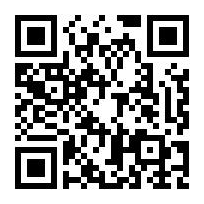 请长按此二维码填写信息登记表初审合格后，学校安排面试；面试合格的，按慈溪市教育局公办教师招聘要求进行体检；体检合格的，办理聘用手续，签订录用协议，签订劳动合同，上交就业协议书。慈吉教育集团网址：http://www.cxcijiedu.com学校地址：慈溪市白沙路街道前应路1688号，邮编：315300联系电话：罗老师  蔡老师0574-63835977，13567415672蒋老师  0574-63835829,13958292908